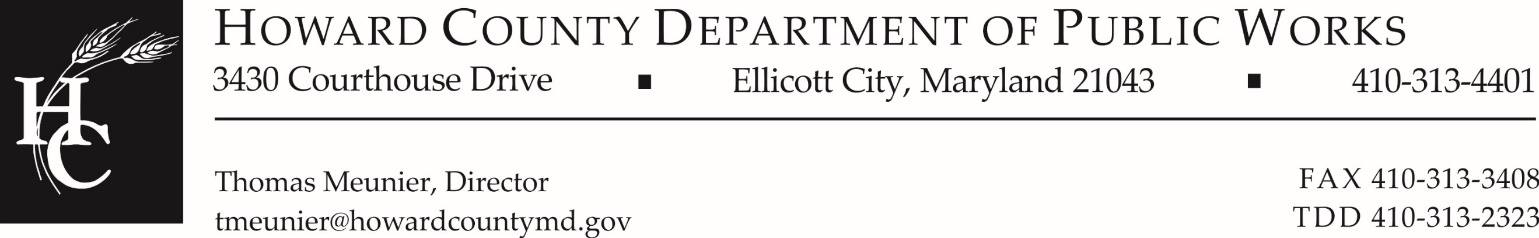 March 10, 2021 Mr. «Dev_Contact_Name» «Dev_Name» «Dev_Address»SUBJECT:	«Plat_or_SDP_Name»Developer Agreement and Right of Entry No. «F_or_SDP_»/«WS_»Private Access Place Agreement No. «F_or_SDP_»Forest Conservation Agreement No. «F_or_SDP_»Declaration of Covenants and Maintenance and Right of Entry Agreement No. «F_or_SDP_»Dear Mr. «Dev_Contact_Name»:Under the provisions of the Howard County Code, the  is required to execute the above referenced agreement(s) for construction and/or maintenance of the improvements located within the subdivision or on the site. In addition, the  is required to post all securities and/or fees prior to the recordation of the original final plat in the Land Records of Howard County or signature approval on the Site Development Plan.Please refer to the attached Checklist and accomplish all of the items marked relative to the execution of documents, required securities, and outstanding fees. After completion of the Checklist, all documents and fees are to be returned to the Real Estate Services Division for execution by the County.  When the executed documents are ready to be returned, please contact the Real Estate Services office at (410) 313-2330 and ask to schedule a meeting time with . At that time, the documents will be reviewed, and a receipt will be issued indicating compliance with the requirements of Real Estate Services. Additionally, the receipt will be required to submit the final subdivision plat to the Department of Planning and Zoning for recordation, or signature approval on the Site Development Plan.  Feel free to contact our office with any questions regarding this project.Sincerely,Real Estate Services DivisionAttachmentcc:  FileCHECKLIST FOR THE EXECUTION OF LEGAL DOCUMENTS					«Plat_or_SDP_Name»TO DO/DONE:   Please perform the following when executing the attached documents.DEVELOPER AGREEMENT/LEGAL DOCUMENTS:        	The Developer, the Owner(s), and the Mortgage Company (when applicable) must sign each of the following:Developer Agreement and Right of Entry. Developer Agreement for Forest Conservation Agreement.Maintenance Agreement for Private Storm Water Management Facilities Maintenance Agreement for Public Storm Water Management Facilities Declaration of Right of Access And Maintenance Obligations For PrivateAccess PlaceDeclaration of Covenants and Maintenance and Right of Entry Agreement for Private Storm Water Management Facilities Deed of EasementDeed and Release of Deed of TrustDeed and Partial Release of Deed of TrustDeed of Preservation Easement (On-Site)Deed of Preservation Easement (Off-Site)Deed of Forest Conservation Easement (On-Site)Deed of Forest conservation Easement (Off-Site)Deed (Road Widening)Deed (Open Space/Preservation Parcel)Deed Of Shared Sewage Disposal Facility EasementDeed Of Preservation And Shared Sewage Disposal Facility EasementDeclaration Of Covenants, Conditions, Right-Of-Entry, And Restrictions For A Shared Sewage Disposal FacilityDeed (Preservation Parcel/ Shared Sewage Disposal Facility)NOTE:  Execution on behalf of a Corporation should be accomplished by the President or Vice President. If any other officer or attorney-in-fact is authorized to execute legal documents, including developer agreements, on behalf of the Corporation, please attach a copy of the Board Resolution or Power of Attorney granting such authorization. These signatures must be attested by the Corporation Secretary or Assistant Secretary. If an individual is executing on his own behalf or on behalf of the Partnership, the signature must be witnessed.SECURITY:       		Attach the original 	Developer Agreement and Right of Entry:	Performance Security in the amount of $«DA_Perf_Amt_numerical» Labor and Material Payment Security in the amount of $This performance security amount  landscaping.Private Storm Water Management Facilities Developer Agreement:Performance Security in the amount of $«DA_Perf_Amt_numerical»  This performance security amount  landscaping.Private Access Place Improvements and Landscaping Developer Agreement:Performance Security in the amount of $ Labor and Material Payment Security in the amount of $This performance security amount  landscaping.Shared Sewage Disposal Facility Developer Agreement:Performance Security in the amount of $ Labor and Material Payment Security in the amount of $This performance security amount  landscaping. Forest Conservation Agreement:Performance Security in the amount of $«FC_Perf_Amt_numerical»Memorandum of Understanding Agreement:Performance Security in the amount of $_ FEE(S):       		Attach a check made payable to the Director of Finance, Howard County, for each of the following fees. Shown on approved Construction Cost Estimate & Engineering Fee attached. Engineering fee(s) of $_______, $_______, and $ s) Street light charge of $  Fee-in-Lieu of Road Improvements of $ INSURANCE(S):		PLEASE INCLUDE THE PROJECT NUMBER(S) ON THE 								INSURACE CERTIFICATE       	Please provide copies of insurance certificates as evidence that the following insurance requirements have been met.Commercial General Liability Insurance to be maintained by Developer and all of its contractors and subcontractors and issued by a company licensed to do business in the state of Maryland and having an AM Best rating of B+ or better with limits of $1,000,000 per occurrence, covering bodily injury or property damage, and naming “Howard County, MD, its elected and appointed officials, employees and authorized volunteers” as an additional insured.Worker’s Compensation Insurance for all its employees and contractors performing work under this Agreement with limits of coverage as follows: Coverage A: Statutory, covering Maryland jurisdiction and Coverage B:  $100,000.  If the Developer does not have employees, written confirmation explaining this should be provided.Professional Liability/Errors and Omissions Insurance to be maintained by Developer’s Engineer and issued by a company licensed to do business in the state of Maryland and having an AM Best rating of B+ or better with limits of $1,000,000 per claim, covering incidents occurring or claims made for a period of three (3) years after the date of Final Acceptance of the above referenced project.When the executed documents are ready to be returned, please call (410) 313-2330 and schedule a meeting time. The documents, with all attachments, will be reviewed and receipt will be issued indicating that you have complied with this Department’s requirements to submit your final subdivision plat to the Department of Planning and Zoning for recordation or signature approval on your Site Development Plan.cc:	P&Z File No. F-20-______		Project Name: Ravenwood at Turf Valley (revision plat)Developer Name: Mangione Enterprises of Turf Valley Limited PartnershipReceived By: __Juakita Rideout_________________ 	Date: _________7/30/20_________________________cc:	Bureau of Highways, DPW			Construction Inspection Division, DPW		Traffic Engineering Division, DPWTransportation & Special Projects Division, DPW	Development Engineering Division, DPZ		Other: _____________________________Division of Land Development, DPZ	Accounting Control, FinanceTAR\SERIES 729 Letter Receipt and ChecklistHOWARD COUNTY DEPARTMENT OF PUBLIC WORKS3430 Courthouse Drive. Ellicott City. Maryland 21043. 410-313-4400RECEIPT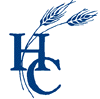 LEGAL DOCUMENTSLEGAL DOCUMENTSLEGAL DOCUMENTSLEGAL DOCUMENTSLEGAL DOCUMENTSLEGAL DOCUMENTSLEGAL DOCUMENTSLEGAL DOCUMENTSLEGAL DOCUMENTSType of DocumentAmount (if applicable)Amount (if applicable)Amount (if applicable)Amount (if applicable)Amount (if applicable)Accepted Accepted Accepted Developer Agreement(s)Landscape Dollars  Included: $Landscape Dollars  Included: $Landscape Dollars  Included: $Landscape Dollars  Included: $Landscape Dollars  Included: $Yes/No  Yes/No  Yes/No  Forest Conservation Agreement$$$$$Yes/NoYes/NoYes/NoDeclaration(s) $$$$$Yes/NoYes/NoYes/NoOther$$$$$Yes/NoYes/NoYes/NoPreservation ParcelN/AN/AN/AN/AN/AYes/NoYes/NoYes/NoEasements (Deed of Easement)N/AN/AN/AN/AN/AYes/NoYes/NoYes/NoOpen Space DeedN/AN/AN/AN/AN/AYes/NoYes/NoYes/NoRoad Widening DeedN/AN/AN/AN/AN/AYes/NoYes/NoYes/NoOpen Space Preservation ParcelN/AN/AN/AN/AN/AYes/NoYes/NoYes/NoFINANCIAL SECURITYFINANCIAL SECURITYFINANCIAL SECURITYFINANCIAL SECURITYFINANCIAL SECURITYFINANCIAL SECURITYFINANCIAL SECURITYFINANCIAL SECURITYFINANCIAL SECURITY(Legacy Account:  Balance Sheet Account 5251, Fund 613)  SAP ACCOUNT:  Fund: 1000096000    Business Area: 1300Cost Center: 1300000000    General Ledger: 432715    Functional Area: PWPW000000000000(Legacy Account:  Balance Sheet Account 5251, Fund 613)  SAP ACCOUNT:  Fund: 1000096000    Business Area: 1300Cost Center: 1300000000    General Ledger: 432715    Functional Area: PWPW000000000000(Legacy Account:  Balance Sheet Account 5251, Fund 613)  SAP ACCOUNT:  Fund: 1000096000    Business Area: 1300Cost Center: 1300000000    General Ledger: 432715    Functional Area: PWPW000000000000(Legacy Account:  Balance Sheet Account 5251, Fund 613)  SAP ACCOUNT:  Fund: 1000096000    Business Area: 1300Cost Center: 1300000000    General Ledger: 432715    Functional Area: PWPW000000000000(Legacy Account:  Balance Sheet Account 5251, Fund 613)  SAP ACCOUNT:  Fund: 1000096000    Business Area: 1300Cost Center: 1300000000    General Ledger: 432715    Functional Area: PWPW000000000000(Legacy Account:  Balance Sheet Account 5251, Fund 613)  SAP ACCOUNT:  Fund: 1000096000    Business Area: 1300Cost Center: 1300000000    General Ledger: 432715    Functional Area: PWPW000000000000(Legacy Account:  Balance Sheet Account 5251, Fund 613)  SAP ACCOUNT:  Fund: 1000096000    Business Area: 1300Cost Center: 1300000000    General Ledger: 432715    Functional Area: PWPW000000000000(Legacy Account:  Balance Sheet Account 5251, Fund 613)  SAP ACCOUNT:  Fund: 1000096000    Business Area: 1300Cost Center: 1300000000    General Ledger: 432715    Functional Area: PWPW000000000000(Legacy Account:  Balance Sheet Account 5251, Fund 613)  SAP ACCOUNT:  Fund: 1000096000    Business Area: 1300Cost Center: 1300000000    General Ledger: 432715    Functional Area: PWPW000000000000DescriptionAmountAmountAmountAmountCheck No.Check No.Check No.Check No.DescriptionPerformancePerformancePaymentPaymentPerformancePerformancePerformancePaymentDev. Agreement and Right of Entry$$$$R/SW Facilities$$$$Water and Sewer Facilities$$$$Shared Sewage Facilities$$$$PSWM Facilities Performance: $Performance: $Performance: $Performance: $Forest Conservation AgreementPerformance: $Performance: $Performance: $Performance: $Memorandum of Understanding$$$$Other$$$$COST ESTIMATE ENGINEERING FEECOST ESTIMATE ENGINEERING FEECOST ESTIMATE ENGINEERING FEECOST ESTIMATE ENGINEERING FEECOST ESTIMATE ENGINEERING FEECOST ESTIMATE ENGINEERING FEECOST ESTIMATE ENGINEERING FEECOST ESTIMATE ENGINEERING FEECOST ESTIMATE ENGINEERING FEELegacy Account:  816-99J-4711-900D (DPW)		Legacy Account:  R-011-005-4205 (DPZ)DPW SAP ACCOUNT:  Fund: 4010000000    WBS No. J0070.0.3100    Business Area: 3100Cost Center: 3100000000    General Ledger: 432190    Functional Area: PWPW000000000000Legacy Account:  816-99J-4711-900D (DPW)		Legacy Account:  R-011-005-4205 (DPZ)DPW SAP ACCOUNT:  Fund: 4010000000    WBS No. J0070.0.3100    Business Area: 3100Cost Center: 3100000000    General Ledger: 432190    Functional Area: PWPW000000000000Legacy Account:  816-99J-4711-900D (DPW)		Legacy Account:  R-011-005-4205 (DPZ)DPW SAP ACCOUNT:  Fund: 4010000000    WBS No. J0070.0.3100    Business Area: 3100Cost Center: 3100000000    General Ledger: 432190    Functional Area: PWPW000000000000Legacy Account:  816-99J-4711-900D (DPW)		Legacy Account:  R-011-005-4205 (DPZ)DPW SAP ACCOUNT:  Fund: 4010000000    WBS No. J0070.0.3100    Business Area: 3100Cost Center: 3100000000    General Ledger: 432190    Functional Area: PWPW000000000000Legacy Account:  816-99J-4711-900D (DPW)		Legacy Account:  R-011-005-4205 (DPZ)DPW SAP ACCOUNT:  Fund: 4010000000    WBS No. J0070.0.3100    Business Area: 3100Cost Center: 3100000000    General Ledger: 432190    Functional Area: PWPW000000000000Legacy Account:  816-99J-4711-900D (DPW)		Legacy Account:  R-011-005-4205 (DPZ)DPW SAP ACCOUNT:  Fund: 4010000000    WBS No. J0070.0.3100    Business Area: 3100Cost Center: 3100000000    General Ledger: 432190    Functional Area: PWPW000000000000Legacy Account:  816-99J-4711-900D (DPW)		Legacy Account:  R-011-005-4205 (DPZ)DPW SAP ACCOUNT:  Fund: 4010000000    WBS No. J0070.0.3100    Business Area: 3100Cost Center: 3100000000    General Ledger: 432190    Functional Area: PWPW000000000000Legacy Account:  816-99J-4711-900D (DPW)		Legacy Account:  R-011-005-4205 (DPZ)DPW SAP ACCOUNT:  Fund: 4010000000    WBS No. J0070.0.3100    Business Area: 3100Cost Center: 3100000000    General Ledger: 432190    Functional Area: PWPW000000000000Legacy Account:  816-99J-4711-900D (DPW)		Legacy Account:  R-011-005-4205 (DPZ)DPW SAP ACCOUNT:  Fund: 4010000000    WBS No. J0070.0.3100    Business Area: 3100Cost Center: 3100000000    General Ledger: 432190    Functional Area: PWPW000000000000DPZ SAP ACCOUNT:  Fund: 1000000000    Business Area: 3000    Cost Center: 3000000000General Ledger: 432220    Functional Area: PWPZ000000000000DPZ SAP ACCOUNT:  Fund: 1000000000    Business Area: 3000    Cost Center: 3000000000General Ledger: 432220    Functional Area: PWPZ000000000000DPZ SAP ACCOUNT:  Fund: 1000000000    Business Area: 3000    Cost Center: 3000000000General Ledger: 432220    Functional Area: PWPZ000000000000DPZ SAP ACCOUNT:  Fund: 1000000000    Business Area: 3000    Cost Center: 3000000000General Ledger: 432220    Functional Area: PWPZ000000000000DPZ SAP ACCOUNT:  Fund: 1000000000    Business Area: 3000    Cost Center: 3000000000General Ledger: 432220    Functional Area: PWPZ000000000000DPZ SAP ACCOUNT:  Fund: 1000000000    Business Area: 3000    Cost Center: 3000000000General Ledger: 432220    Functional Area: PWPZ000000000000DPZ SAP ACCOUNT:  Fund: 1000000000    Business Area: 3000    Cost Center: 3000000000General Ledger: 432220    Functional Area: PWPZ000000000000DPZ SAP ACCOUNT:  Fund: 1000000000    Business Area: 3000    Cost Center: 3000000000General Ledger: 432220    Functional Area: PWPZ000000000000DPZ SAP ACCOUNT:  Fund: 1000000000    Business Area: 3000    Cost Center: 3000000000General Ledger: 432220    Functional Area: PWPZ000000000000DescriptionDescriptionAmountAmountAmountAmountAmountCheck No.Check No.DescriptionDescriptionDPWDPWDPZDPZDPZCheck No.Check No.Private Stormwater Management FacilitiesPrivate Stormwater Management Facilities$$$$$Memorandum of UnderstandingMemorandum of Understanding$$$$$R/SW FacilitiesR/SW Facilities$$$$$Private Access Place ImprovementsPrivate Access Place Improvements$$$$$Site Development Plan Engineering Site Development Plan Engineering $$$$$Engineering Review, Administrative and InspectionEngineering Review, Administrative and Inspection$$$$$OtherOther$$$$$Revisions/Amendments to DA $_________________________	 Check No.__________________________ (Legacy Account: 011-009-5340)               SAP ACCOUNT:  Fund: 1000000000    Business Area: 3100Cost Center: 3100000000    General Ledger: 430397    Functional Area: PWPW000000000000Revisions/Amendments to DA $_________________________	 Check No.__________________________ (Legacy Account: 011-009-5340)               SAP ACCOUNT:  Fund: 1000000000    Business Area: 3100Cost Center: 3100000000    General Ledger: 430397    Functional Area: PWPW000000000000Revisions/Amendments to DA $_________________________	 Check No.__________________________ (Legacy Account: 011-009-5340)               SAP ACCOUNT:  Fund: 1000000000    Business Area: 3100Cost Center: 3100000000    General Ledger: 430397    Functional Area: PWPW000000000000Revisions/Amendments to DA $_________________________	 Check No.__________________________ (Legacy Account: 011-009-5340)               SAP ACCOUNT:  Fund: 1000000000    Business Area: 3100Cost Center: 3100000000    General Ledger: 430397    Functional Area: PWPW000000000000Revisions/Amendments to DA $_________________________	 Check No.__________________________ (Legacy Account: 011-009-5340)               SAP ACCOUNT:  Fund: 1000000000    Business Area: 3100Cost Center: 3100000000    General Ledger: 430397    Functional Area: PWPW000000000000Revisions/Amendments to DA $_________________________	 Check No.__________________________ (Legacy Account: 011-009-5340)               SAP ACCOUNT:  Fund: 1000000000    Business Area: 3100Cost Center: 3100000000    General Ledger: 430397    Functional Area: PWPW000000000000Revisions/Amendments to DA $_________________________	 Check No.__________________________ (Legacy Account: 011-009-5340)               SAP ACCOUNT:  Fund: 1000000000    Business Area: 3100Cost Center: 3100000000    General Ledger: 430397    Functional Area: PWPW000000000000Revisions/Amendments to DA $_________________________	 Check No.__________________________ (Legacy Account: 011-009-5340)               SAP ACCOUNT:  Fund: 1000000000    Business Area: 3100Cost Center: 3100000000    General Ledger: 430397    Functional Area: PWPW000000000000Revisions/Amendments to DA $_________________________	 Check No.__________________________ (Legacy Account: 011-009-5340)               SAP ACCOUNT:  Fund: 1000000000    Business Area: 3100Cost Center: 3100000000    General Ledger: 430397    Functional Area: PWPW000000000000Fee-in-Lieu of Road Improvements or Developer/County Shared Traffic Signalization Capital Project No. ________________	$___________________________	Check No._________________SAP ACCOUNT:  Fund: ________________________    WBS No. _____________________    Business Area: 3100    Cost Center: 3100000000    General Ledger: 431900    Functional Area: PWPW000000000000Fee-in-Lieu of Road Improvements or Developer/County Shared Traffic Signalization Capital Project No. ________________	$___________________________	Check No._________________SAP ACCOUNT:  Fund: ________________________    WBS No. _____________________    Business Area: 3100    Cost Center: 3100000000    General Ledger: 431900    Functional Area: PWPW000000000000Fee-in-Lieu of Road Improvements or Developer/County Shared Traffic Signalization Capital Project No. ________________	$___________________________	Check No._________________SAP ACCOUNT:  Fund: ________________________    WBS No. _____________________    Business Area: 3100    Cost Center: 3100000000    General Ledger: 431900    Functional Area: PWPW000000000000Fee-in-Lieu of Road Improvements or Developer/County Shared Traffic Signalization Capital Project No. ________________	$___________________________	Check No._________________SAP ACCOUNT:  Fund: ________________________    WBS No. _____________________    Business Area: 3100    Cost Center: 3100000000    General Ledger: 431900    Functional Area: PWPW000000000000Fee-in-Lieu of Road Improvements or Developer/County Shared Traffic Signalization Capital Project No. ________________	$___________________________	Check No._________________SAP ACCOUNT:  Fund: ________________________    WBS No. _____________________    Business Area: 3100    Cost Center: 3100000000    General Ledger: 431900    Functional Area: PWPW000000000000Fee-in-Lieu of Road Improvements or Developer/County Shared Traffic Signalization Capital Project No. ________________	$___________________________	Check No._________________SAP ACCOUNT:  Fund: ________________________    WBS No. _____________________    Business Area: 3100    Cost Center: 3100000000    General Ledger: 431900    Functional Area: PWPW000000000000Fee-in-Lieu of Road Improvements or Developer/County Shared Traffic Signalization Capital Project No. ________________	$___________________________	Check No._________________SAP ACCOUNT:  Fund: ________________________    WBS No. _____________________    Business Area: 3100    Cost Center: 3100000000    General Ledger: 431900    Functional Area: PWPW000000000000Fee-in-Lieu of Road Improvements or Developer/County Shared Traffic Signalization Capital Project No. ________________	$___________________________	Check No._________________SAP ACCOUNT:  Fund: ________________________    WBS No. _____________________    Business Area: 3100    Cost Center: 3100000000    General Ledger: 431900    Functional Area: PWPW000000000000Fee-in-Lieu of Road Improvements or Developer/County Shared Traffic Signalization Capital Project No. ________________	$___________________________	Check No._________________SAP ACCOUNT:  Fund: ________________________    WBS No. _____________________    Business Area: 3100    Cost Center: 3100000000    General Ledger: 431900    Functional Area: PWPW000000000000STREETLIGHTS/DISTRICT NO. STREETLIGHTS/DISTRICT NO. STREETLIGHTS/DISTRICT NO. STREETLIGHTS/DISTRICT NO. STREETLIGHTS/DISTRICT NO. STREETLIGHTS/DISTRICT NO. STREETLIGHTS/DISTRICT NO. STREETLIGHTS/DISTRICT NO. STREETLIGHTS/DISTRICT NO. Hardware Installation 	$___________________________	 Check No._________________________ (Legacy Account: 5200, Fund 320) SAP ACCOUNT:  Fund: 4010000000   Business Area: 3100  Cost Center: 310000000General Ledger: 432165    Functional Area: PWPW000000000000Hardware Installation 	$___________________________	 Check No._________________________ (Legacy Account: 5200, Fund 320) SAP ACCOUNT:  Fund: 4010000000   Business Area: 3100  Cost Center: 310000000General Ledger: 432165    Functional Area: PWPW000000000000Hardware Installation 	$___________________________	 Check No._________________________ (Legacy Account: 5200, Fund 320) SAP ACCOUNT:  Fund: 4010000000   Business Area: 3100  Cost Center: 310000000General Ledger: 432165    Functional Area: PWPW000000000000Hardware Installation 	$___________________________	 Check No._________________________ (Legacy Account: 5200, Fund 320) SAP ACCOUNT:  Fund: 4010000000   Business Area: 3100  Cost Center: 310000000General Ledger: 432165    Functional Area: PWPW000000000000Hardware Installation 	$___________________________	 Check No._________________________ (Legacy Account: 5200, Fund 320) SAP ACCOUNT:  Fund: 4010000000   Business Area: 3100  Cost Center: 310000000General Ledger: 432165    Functional Area: PWPW000000000000Hardware Installation 	$___________________________	 Check No._________________________ (Legacy Account: 5200, Fund 320) SAP ACCOUNT:  Fund: 4010000000   Business Area: 3100  Cost Center: 310000000General Ledger: 432165    Functional Area: PWPW000000000000Hardware Installation 	$___________________________	 Check No._________________________ (Legacy Account: 5200, Fund 320) SAP ACCOUNT:  Fund: 4010000000   Business Area: 3100  Cost Center: 310000000General Ledger: 432165    Functional Area: PWPW000000000000Hardware Installation 	$___________________________	 Check No._________________________ (Legacy Account: 5200, Fund 320) SAP ACCOUNT:  Fund: 4010000000   Business Area: 3100  Cost Center: 310000000General Ledger: 432165    Functional Area: PWPW000000000000Hardware Installation 	$___________________________	 Check No._________________________ (Legacy Account: 5200, Fund 320) SAP ACCOUNT:  Fund: 4010000000   Business Area: 3100  Cost Center: 310000000General Ledger: 432165    Functional Area: PWPW000000000000Direct Labor 		$___________________________ (Revenue Account No: 011-009-5316) SAP ACCOUNT:  Fund: 1000000000   Business Area: 3100  Cost Center: 3100000000General Ledger: 420400    Functional Area: PWPW000000000000Direct Labor 		$___________________________ (Revenue Account No: 011-009-5316) SAP ACCOUNT:  Fund: 1000000000   Business Area: 3100  Cost Center: 3100000000General Ledger: 420400    Functional Area: PWPW000000000000Direct Labor 		$___________________________ (Revenue Account No: 011-009-5316) SAP ACCOUNT:  Fund: 1000000000   Business Area: 3100  Cost Center: 3100000000General Ledger: 420400    Functional Area: PWPW000000000000Direct Labor 		$___________________________ (Revenue Account No: 011-009-5316) SAP ACCOUNT:  Fund: 1000000000   Business Area: 3100  Cost Center: 3100000000General Ledger: 420400    Functional Area: PWPW000000000000Direct Labor 		$___________________________ (Revenue Account No: 011-009-5316) SAP ACCOUNT:  Fund: 1000000000   Business Area: 3100  Cost Center: 3100000000General Ledger: 420400    Functional Area: PWPW000000000000Direct Labor 		$___________________________ (Revenue Account No: 011-009-5316) SAP ACCOUNT:  Fund: 1000000000   Business Area: 3100  Cost Center: 3100000000General Ledger: 420400    Functional Area: PWPW000000000000Direct Labor 		$___________________________ (Revenue Account No: 011-009-5316) SAP ACCOUNT:  Fund: 1000000000   Business Area: 3100  Cost Center: 3100000000General Ledger: 420400    Functional Area: PWPW000000000000Direct Labor 		$___________________________ (Revenue Account No: 011-009-5316) SAP ACCOUNT:  Fund: 1000000000   Business Area: 3100  Cost Center: 3100000000General Ledger: 420400    Functional Area: PWPW000000000000Direct Labor 		$___________________________ (Revenue Account No: 011-009-5316) SAP ACCOUNT:  Fund: 1000000000   Business Area: 3100  Cost Center: 3100000000General Ledger: 420400    Functional Area: PWPW000000000000Energy and Maintenance $___________________________	  (Revenue Account No: 011-009-0302-4221-0202)SAP ACCOUNT:  Fund: 1000000000   Business Area: 3122  	Cost Center: 3122000000General Ledger: 489900    Functional Area: PWPWHMRM00000000Energy and Maintenance $___________________________	  (Revenue Account No: 011-009-0302-4221-0202)SAP ACCOUNT:  Fund: 1000000000   Business Area: 3122  	Cost Center: 3122000000General Ledger: 489900    Functional Area: PWPWHMRM00000000Energy and Maintenance $___________________________	  (Revenue Account No: 011-009-0302-4221-0202)SAP ACCOUNT:  Fund: 1000000000   Business Area: 3122  	Cost Center: 3122000000General Ledger: 489900    Functional Area: PWPWHMRM00000000Energy and Maintenance $___________________________	  (Revenue Account No: 011-009-0302-4221-0202)SAP ACCOUNT:  Fund: 1000000000   Business Area: 3122  	Cost Center: 3122000000General Ledger: 489900    Functional Area: PWPWHMRM00000000Energy and Maintenance $___________________________	  (Revenue Account No: 011-009-0302-4221-0202)SAP ACCOUNT:  Fund: 1000000000   Business Area: 3122  	Cost Center: 3122000000General Ledger: 489900    Functional Area: PWPWHMRM00000000Energy and Maintenance $___________________________	  (Revenue Account No: 011-009-0302-4221-0202)SAP ACCOUNT:  Fund: 1000000000   Business Area: 3122  	Cost Center: 3122000000General Ledger: 489900    Functional Area: PWPWHMRM00000000Energy and Maintenance $___________________________	  (Revenue Account No: 011-009-0302-4221-0202)SAP ACCOUNT:  Fund: 1000000000   Business Area: 3122  	Cost Center: 3122000000General Ledger: 489900    Functional Area: PWPWHMRM00000000Energy and Maintenance $___________________________	  (Revenue Account No: 011-009-0302-4221-0202)SAP ACCOUNT:  Fund: 1000000000   Business Area: 3122  	Cost Center: 3122000000General Ledger: 489900    Functional Area: PWPWHMRM00000000Energy and Maintenance $___________________________	  (Revenue Account No: 011-009-0302-4221-0202)SAP ACCOUNT:  Fund: 1000000000   Business Area: 3122  	Cost Center: 3122000000General Ledger: 489900    Functional Area: PWPWHMRM00000000